Аналитическая справкак открытому классному часу «Посвящение в первоклассники»         Дата проведения:   1 ноября  2011г.  Класс: 1  	На классном часе преследовались следующие цели:  Создание условий для успешного привыкания детей к условиям школы, снижение чувства тревожностиФормирование коллектива, коммуникативных навыков учащихся.Создание условий для развития творческих способностей детей Обучить культуре  поведения на основе наблюдений за собой (умение слушать и слышать, умение общаться, дисциплина);   Оборудование:  презентация «Наш дружный класс», шары, пословицы, название классного часа «Посвящение в первоклассники», карточки со словами для составления  «Мы первоклассники», рисунки детей, костюмы  пятиклашек для театрализованного представления, музыкальное оформление, музыкальные заставки на выход  на сцену для поздравлений.       По плану  в 1 классе   был проведен День первоклассников  «Посвящение в  первоклассники». Была  проведена  подготовительная работа. Ученики – первоклассники  приготовили монтаж стихов, разучили песню «Чему учат в школе», выполнили рисунки. Наши шефы – пятиклассники для первоклашек приготовили яркое  костюмированное театрализованное представление  с различными заданиями  в весёлой увлекательной форме первоклассникам. Родители  остались довольны от праздника, так как каждый ребёнок  был задействован в мероприятие.        Зал был украшен красочно шарами, плакатами, рисунками, грамотами детей, презентацией «Наш дружный класс», фрагменты фотографий из различных мероприятий. Достижения детей – классного коллектива начиная с 1 сентября за участие в общешкольных мероприятиях (I –День Здоровья, II- «Минута Славы»,  III место - Конкурс букетов и поделок к «Золотой Осени») были отмечены грамотами. Присутствовали на классном часе родители   ребят:  Бадмаева Бадмы, Ешижалсанова Жамсо, Ёлгина Руслана, Цыденовой Баярмы, Дармаева Данила, Кожемякиной Инны, Мункуевой Альбины, Хонхушкина Баян- Далай. Это мероприятие прошло на должном  уровне.  Оно  подытожило  работу в классном коллективе от  начала  учебного года. За время подготовки к празднику, родители  поближе познакомились друг с другом и дети так же становились  дружнее. Подготовка к  празднику  началась ещё в начале октября.    Наши шефы - пятиклассники под руководством своего классного руководителя Цындымеевой О.Э.  приготовили для малышей приятный сюрприз - маленькое театрализованное представление. Их выступление  малышам – первоклассникам  доставили удовольствие. По плану прошло поздравление классного  руководителя  детей - первоклассников; выступление детей (песня, монтаж); родителей (поздравление председателя родительского комитета Дармаевой Марьяны Кимовны: памятные подарки детям,  благодарственные письма родителям и почётные грамоты детям).  Ребята – первоклассники  выразительно и торжественно рассказали свои стишки. Дружно, хором спели песню «Чему учат в школе», вовремя и правильно подняли каждый ученик свою букву, чтоб получилось выражение «Я - первоклассник». Ведущие и активные участники праздника  были мои бывшие ученики – выпускники  начальной школы – пятиклассники.   Ведущие: Максютов Алексей и классный руководитель 5 класса Цындымеева О.Э.  Роль Буратино - Жанчипов Сан-Дылык, Карлсон – Балсанова Арюна, Кот Базилио - Эрдынеев Бато, Лиса - Мантурова Оксана, В массовых сценках - Папуева Ирина Дондитов Арья, Лоскутов Руслан. Буклеты  с поздравлениями и памяткой  от  зам. директора по ВР  Тушкаевой Э.Н. получили  родители первоклассников;  бэйджики с надписью  «Я - первоклассник», фамилии и имени ученика  всем первоклассникам подарили наши шефы - пятиклассники во главе с классным руководителем Цындымеевой О.Э.        Дети пришли на свой первый праздник, посвященный им, нарядные, взволнованные.   Первоклассники ушли  домой с окончанием  праздника    довольные и весёлые.       Классный час завершился  песней о дружбе « Если с другом вышел путь…» .  Классный час цели достиг. 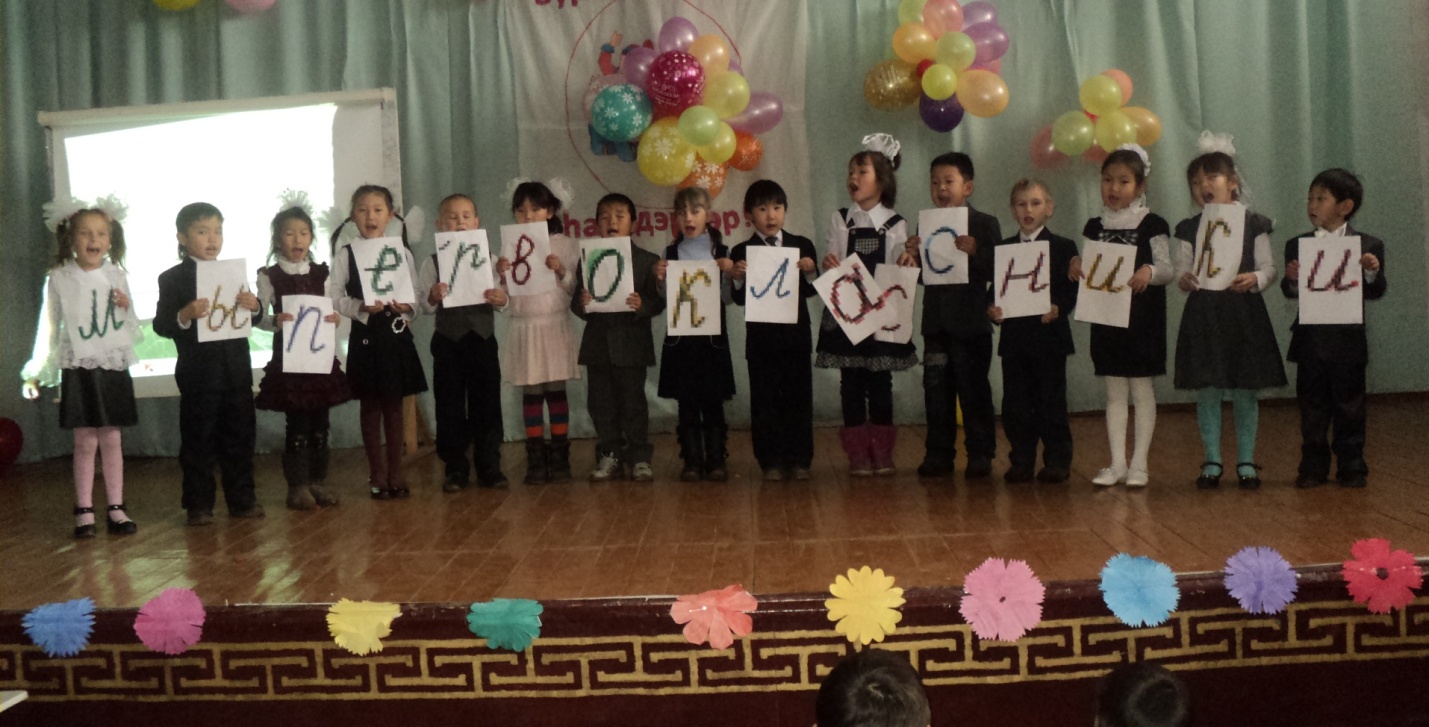 Первоклассники исполняют песню «Чему учат в школе», читают монтаж стихов и поднимают карточки с буквами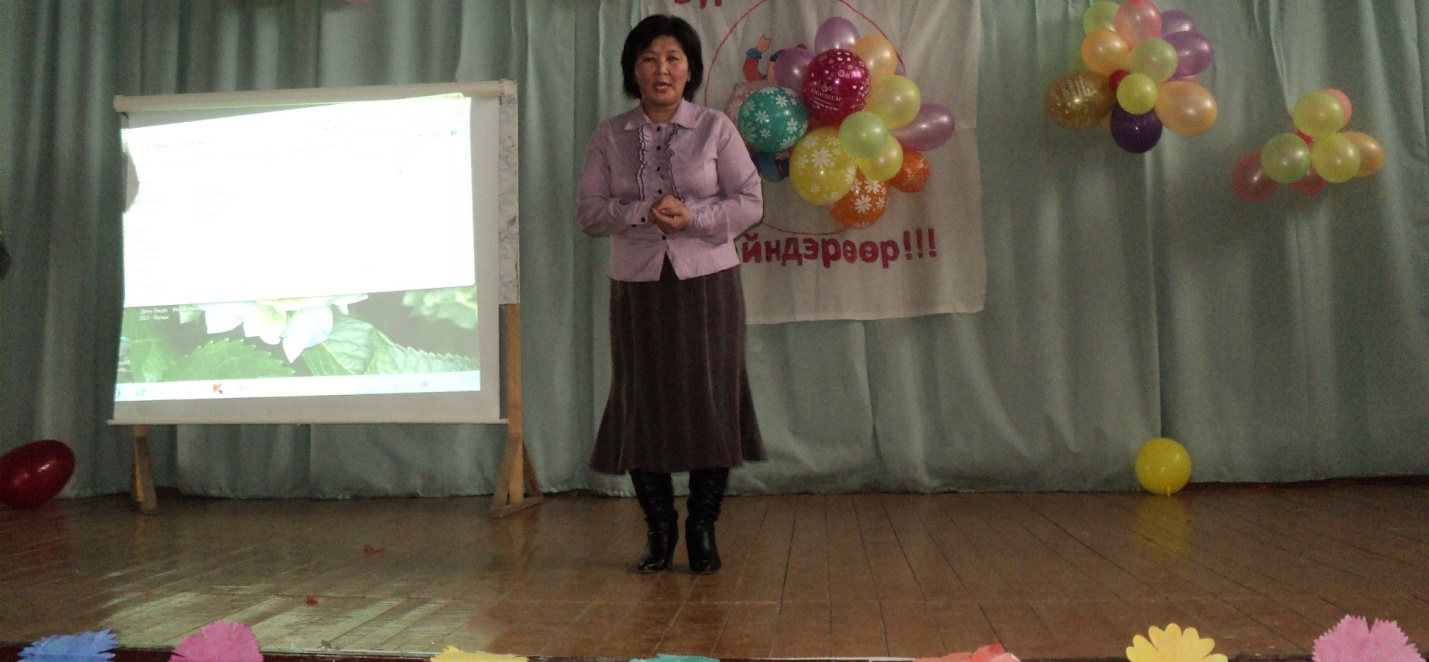 Поздравление  первоклассников  классным  руководителем  Базаровой Б.Д.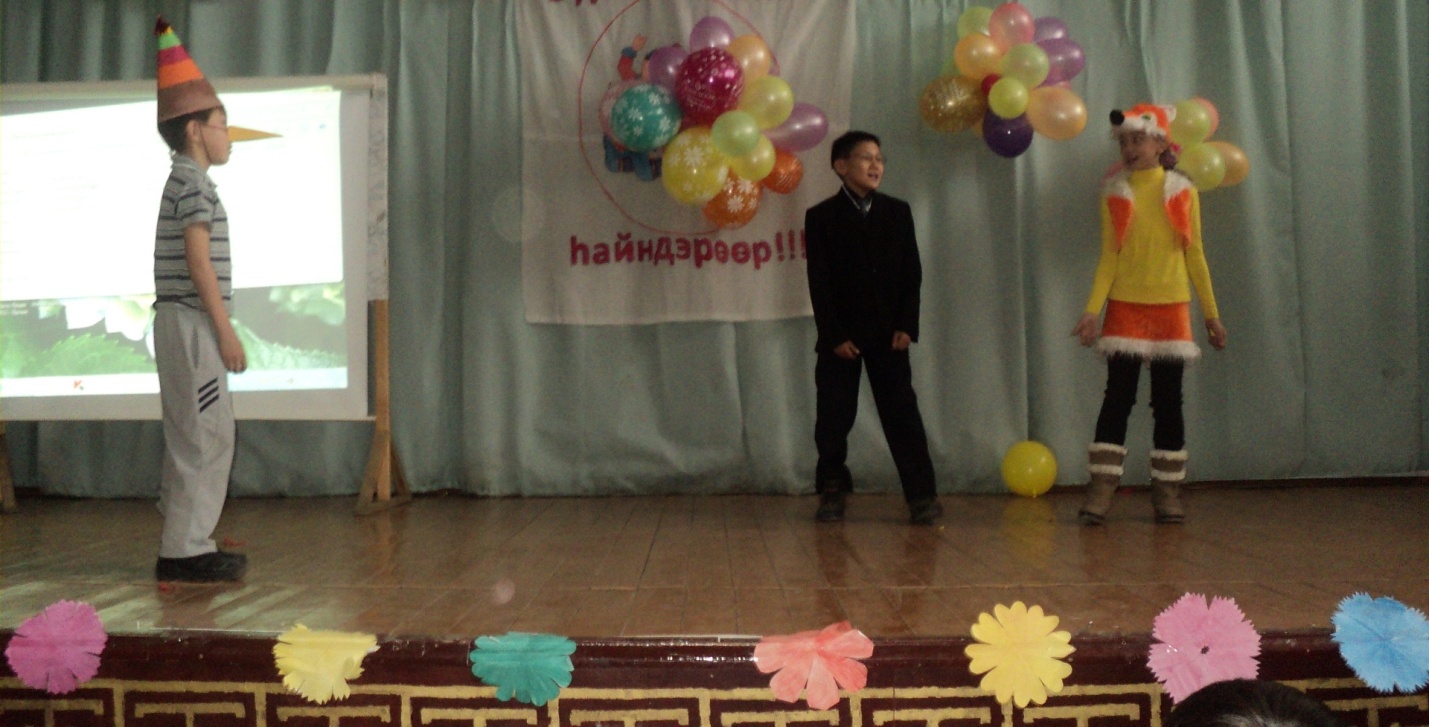 Костюмированное  театрализованное представление  пятиклассников.Буратино, кот Базилио, Лиса.                                                           Карлсон, Буратино, Баба-Яга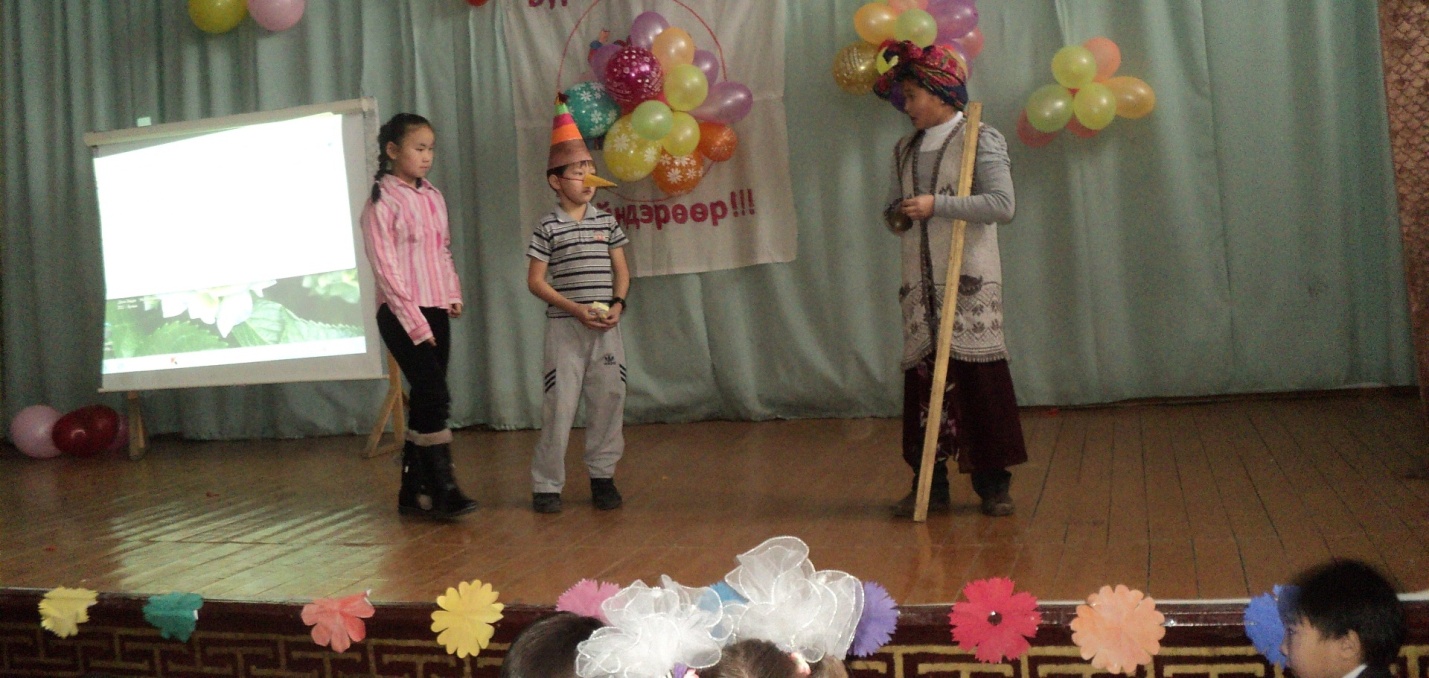 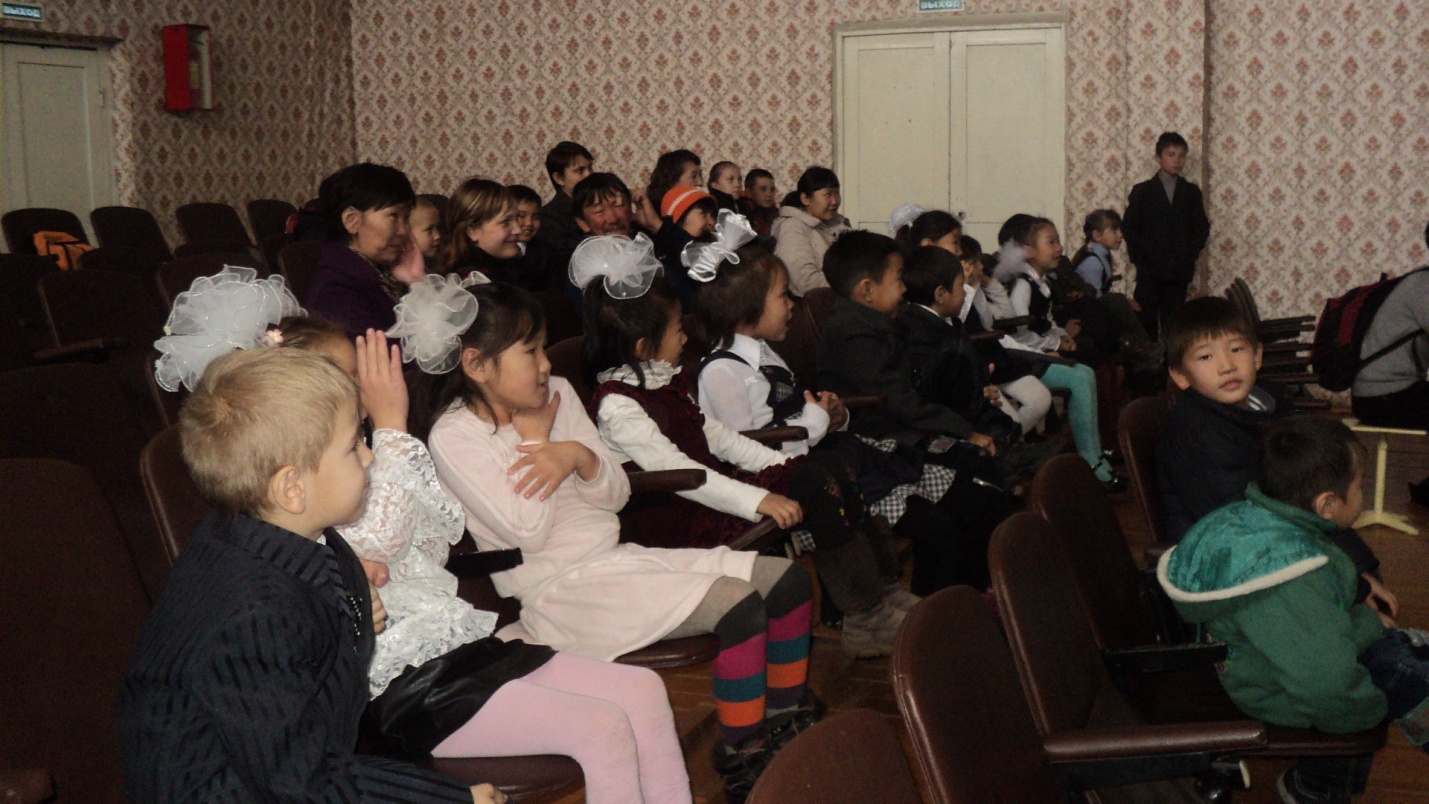 Дети и родители получают удовольствие от выступлений  пятиклассников, от презентаций.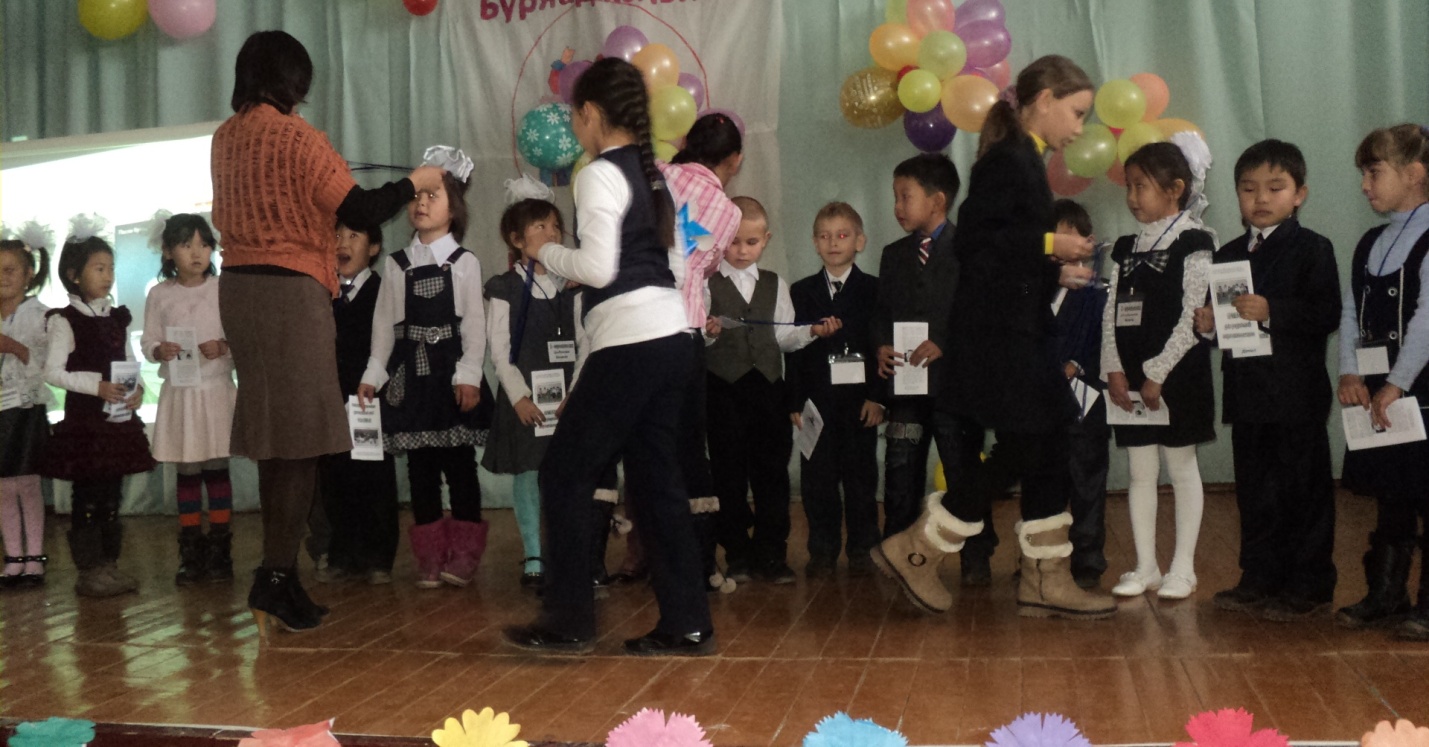 Теперь  дети  посвящены в первоклассники. Получают подарки – бейджики  и буклеты.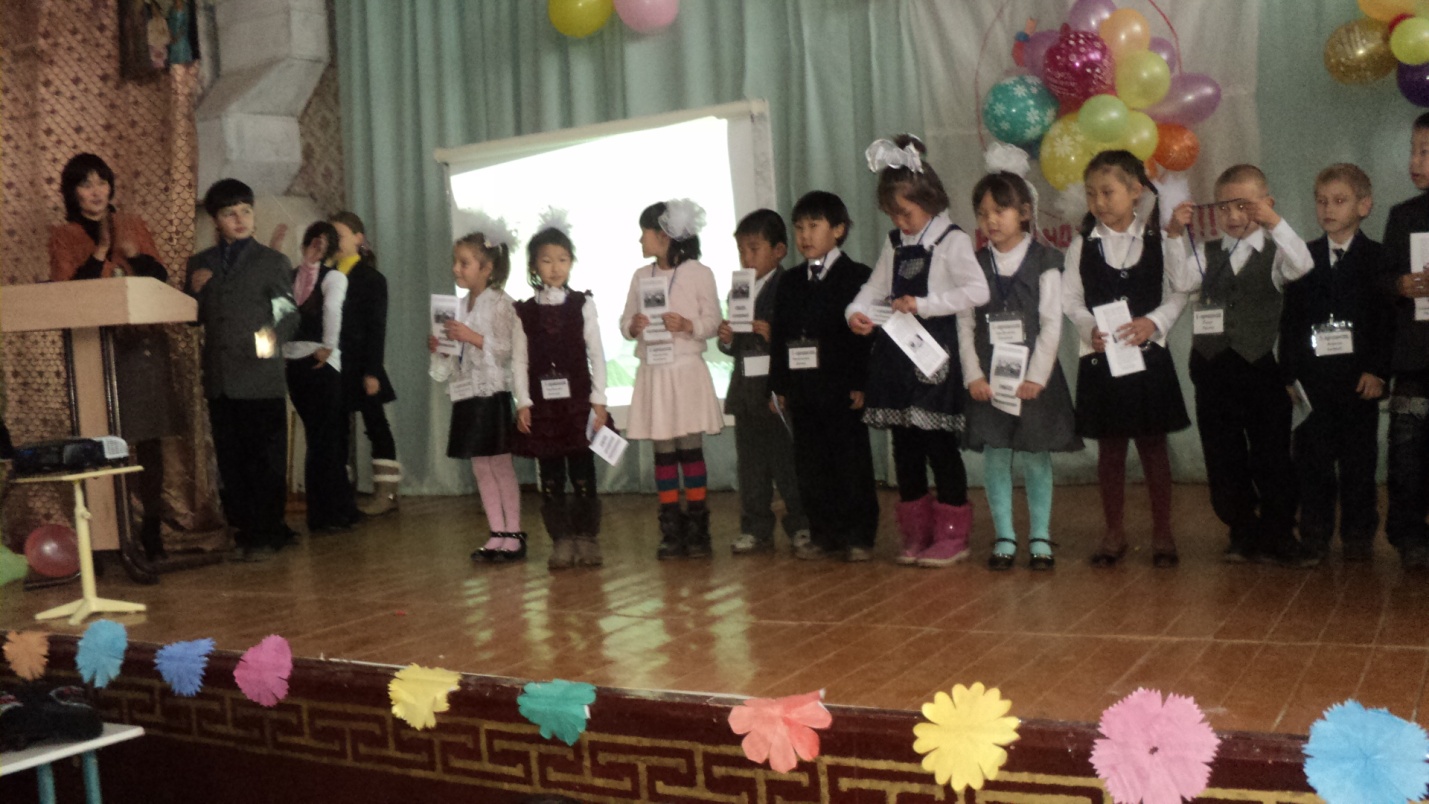 Первоклассники благодарят всех тех, кто  подарил им в  этот день  праздничное настроение. 